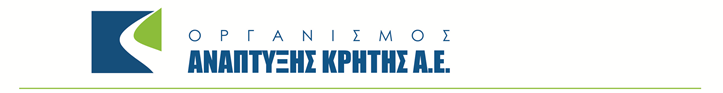 ΟΙΚΟΝΟΜΙΚΗ ΠΡΟΣΦΟΡΑΣ (σε ευρώ) Ο ΠΡΟΣΦΕΡΩΝΥΠΟΓΡΑΦΗ – ΣΦΡΑΓΙΔΑ-ΗΜΕΡΟΜΗΝΙΑΟργανισμός Ανάπτυξης Κρήτης Α.Ε.Γραφείο Προϊσταμένης Αρχής Διεύθ/νση:  Γολγοθά 2, Όαση ΒαρυπέτρουΤ.Κ. 73100, ΧανιάΤηλ: 2810335790/335751 Φαξ: 2821029250 Εmail: oakae@oakae.gr,           gagapakis@gmail.comΠληρ: Αγαπάκης ΓιώργοςΥΠΗΡΕΣΙΑ: Τεχνικού Συμβούλου για την υποβοήθηση του Ο.Α.Κ. Α.Ε. στις διαδικασίες ολοκλήρωσης ωρίμανσης των μελετών, για την ένταξη και δημοπράτηση του έργου του οδικού τμήματος του ΒΟΑΚ: «Γέφυρα Φρουζή – Παράκαμψη Παχειάς Άμμου» στην Περιφερειακή Ενότητα Λασιθίου.ΧΡΗΜΑΤΟΔΟΤΗΣΗ: 2015ΣΕ07100011ΠΡΟΫΠΟΛΟΓΙΣΜΟΣ: 172.360,00 ευρώ με ΦΠΑΕΝΤΥΠΟ  ΟΙΚΟΝΟΜΙΚΗΣ ΠΡΟΣΦΟΡΑΣΕΝΤΥΠΟ  ΟΙΚΟΝΟΜΙΚΗΣ ΠΡΟΣΦΟΡΑΣμε με ΟΡΓΑΝΙΣΜΟΣ ΑΝΑΠΤΥΞΗΣ ΚΡΗΤΗΣ  Τεχνικού Συμβούλου για την υποβοήθηση του Ο.Α.Κ. Α.Ε. στις διαδικασίες ολοκλήρωσης ωρίμανσης των μελετών, για την ένταξη και δημοπράτηση του έργου του οδικού τμήματος του ΒΟΑΚ: «Γέφυρα Φρουζή – Παράκαμψη Παχειάς Άμμου» στην Περιφερειακή Ενότητα Λασιθίου.ΟΡΓΑΝΙΣΜΟΣ ΑΝΑΠΤΥΞΗΣ ΚΡΗΤΗΣ  ΧΡΓΜΑΤΟΔΟΤΗΣΗ: 2015ΣΕ07100011 ΟΡΓΑΝΙΣΜΟΣ ΑΝΑΠΤΥΞΗΣ ΚΡΗΤΗΣ  ΠΡΟΫΠΟΛΟΓΙΣΜΟΣ: 172.360,00 ευρώ με ΦΠΑΑ/ΑΚΑΤΗΓΟΡΙΑ ΥΠΗΡΕΣΙΩΝΠΡΟΕΚΤΙΜΩΜΕΝΗΑΜΟΙΒΗΠΟΣΟΣΤΟΈκπτωσης %(ΑριθμητικώςΠΡΟΣΦΕΡΟΜΕΝΗ ΤΙΜΗΑΝΑ ΚΑΤΗΓΟΡΙΑΥΠΗΡΕΣΙΑΣ (€)1Τεχνικού Συμβούλου για την υποβοήθηση του Ο.Α.Κ. Α.Ε. στις διαδικασίες ολοκλήρωσης ωρίμανσης των μελετών, για την ένταξη και δημοπράτηση του έργου του οδικού τμήματος του ΒΟΑΚ: «Γέφυρα Φρουζή – Παράκαμψη Παχειάς Άμμου» στην Περιφερειακή Ενότητα Λασιθίου.139.000,00ΣΥΝΟΛΟΣΥΝΟΛΟ139.000,00ΦΠΑ 24%ΦΠΑ 24%33.360,00ΣΥΝΟΛΟ με ΦΠΑΣΥΝΟΛΟ με ΦΠΑ172.360,00